(*) Estas fechas son fijas en el proceso de contratación Todos los plazos son de cumplimiento obligatorio, de acuerdo con lo establecido en el artículo 47 de las NB-SABS. BANCO CENTRAL DE BOLIVIA_____________________________________________________________________________________________APOYO NACIONAL A LA PRODUCCIÓN Y EMPLEOCÓDIGO BCB:  ANPE - P Nº 081/2013-1C1.    CONVOCATORIA1.    CONVOCATORIA1.    CONVOCATORIA1.    CONVOCATORIA1.    CONVOCATORIA1.    CONVOCATORIA1.    CONVOCATORIA1.    CONVOCATORIA1.    CONVOCATORIA1.    CONVOCATORIA1.    CONVOCATORIA1.    CONVOCATORIA1.    CONVOCATORIA1.    CONVOCATORIA1.    CONVOCATORIA1.    CONVOCATORIA1.    CONVOCATORIA1.    CONVOCATORIA1.    CONVOCATORIA1.    CONVOCATORIA1.    CONVOCATORIA1.    CONVOCATORIA1.    CONVOCATORIA1.    CONVOCATORIA1.    CONVOCATORIA1.    CONVOCATORIA1.    CONVOCATORIA1.    CONVOCATORIA1.    CONVOCATORIASe convoca a la presentación de propuestas para el siguiente proceso:Se convoca a la presentación de propuestas para el siguiente proceso:Se convoca a la presentación de propuestas para el siguiente proceso:Se convoca a la presentación de propuestas para el siguiente proceso:Se convoca a la presentación de propuestas para el siguiente proceso:Se convoca a la presentación de propuestas para el siguiente proceso:Se convoca a la presentación de propuestas para el siguiente proceso:Se convoca a la presentación de propuestas para el siguiente proceso:Se convoca a la presentación de propuestas para el siguiente proceso:Se convoca a la presentación de propuestas para el siguiente proceso:Se convoca a la presentación de propuestas para el siguiente proceso:Se convoca a la presentación de propuestas para el siguiente proceso:Se convoca a la presentación de propuestas para el siguiente proceso:Se convoca a la presentación de propuestas para el siguiente proceso:Se convoca a la presentación de propuestas para el siguiente proceso:Se convoca a la presentación de propuestas para el siguiente proceso:Se convoca a la presentación de propuestas para el siguiente proceso:Se convoca a la presentación de propuestas para el siguiente proceso:Se convoca a la presentación de propuestas para el siguiente proceso:Se convoca a la presentación de propuestas para el siguiente proceso:Se convoca a la presentación de propuestas para el siguiente proceso:Se convoca a la presentación de propuestas para el siguiente proceso:Se convoca a la presentación de propuestas para el siguiente proceso:Se convoca a la presentación de propuestas para el siguiente proceso:Se convoca a la presentación de propuestas para el siguiente proceso:Se convoca a la presentación de propuestas para el siguiente proceso:Se convoca a la presentación de propuestas para el siguiente proceso:Se convoca a la presentación de propuestas para el siguiente proceso:Se convoca a la presentación de propuestas para el siguiente proceso:Entidad Convocante:Banco Central de BoliviaBanco Central de BoliviaBanco Central de BoliviaBanco Central de BoliviaBanco Central de BoliviaBanco Central de BoliviaBanco Central de BoliviaBanco Central de BoliviaBanco Central de BoliviaBanco Central de BoliviaBanco Central de BoliviaBanco Central de BoliviaBanco Central de BoliviaBanco Central de BoliviaBanco Central de BoliviaBanco Central de BoliviaBanco Central de BoliviaBanco Central de BoliviaBanco Central de BoliviaBanco Central de BoliviaBanco Central de BoliviaBanco Central de BoliviaBanco Central de BoliviaBanco Central de BoliviaBanco Central de BoliviaBanco Central de BoliviaModalidad de Contratación:Apoyo Nacional a la Producción y EmpleoApoyo Nacional a la Producción y EmpleoApoyo Nacional a la Producción y EmpleoApoyo Nacional a la Producción y EmpleoApoyo Nacional a la Producción y EmpleoApoyo Nacional a la Producción y EmpleoApoyo Nacional a la Producción y EmpleoApoyo Nacional a la Producción y EmpleoApoyo Nacional a la Producción y EmpleoApoyo Nacional a la Producción y EmpleoApoyo Nacional a la Producción y EmpleoApoyo Nacional a la Producción y EmpleoApoyo Nacional a la Producción y EmpleoApoyo Nacional a la Producción y EmpleoApoyo Nacional a la Producción y EmpleoApoyo Nacional a la Producción y EmpleoApoyo Nacional a la Producción y EmpleoApoyo Nacional a la Producción y EmpleoApoyo Nacional a la Producción y EmpleoApoyo Nacional a la Producción y EmpleoApoyo Nacional a la Producción y EmpleoApoyo Nacional a la Producción y EmpleoApoyo Nacional a la Producción y EmpleoApoyo Nacional a la Producción y EmpleoApoyo Nacional a la Producción y EmpleoApoyo Nacional a la Producción y EmpleoCUCE:Código interno que la entidad utiliza para Identificar al proceso:  ANPE P  N° 081/2013-1C  ANPE P  N° 081/2013-1C  ANPE P  N° 081/2013-1C  ANPE P  N° 081/2013-1C  ANPE P  N° 081/2013-1C  ANPE P  N° 081/2013-1C  ANPE P  N° 081/2013-1C  ANPE P  N° 081/2013-1C  ANPE P  N° 081/2013-1C  ANPE P  N° 081/2013-1C  ANPE P  N° 081/2013-1C  ANPE P  N° 081/2013-1C  ANPE P  N° 081/2013-1C  ANPE P  N° 081/2013-1C  ANPE P  N° 081/2013-1C  ANPE P  N° 081/2013-1CObjeto de la contratación:CONTRATACIÓN DE BIENES PARA EL MEJORAMIENTO DEL SISTEMA DE ALMACENAMIENTO DE DOCUMENTACIÓN DEL ARCHIVO INTERMEDIO DEL BCBCONTRATACIÓN DE BIENES PARA EL MEJORAMIENTO DEL SISTEMA DE ALMACENAMIENTO DE DOCUMENTACIÓN DEL ARCHIVO INTERMEDIO DEL BCBCONTRATACIÓN DE BIENES PARA EL MEJORAMIENTO DEL SISTEMA DE ALMACENAMIENTO DE DOCUMENTACIÓN DEL ARCHIVO INTERMEDIO DEL BCBCONTRATACIÓN DE BIENES PARA EL MEJORAMIENTO DEL SISTEMA DE ALMACENAMIENTO DE DOCUMENTACIÓN DEL ARCHIVO INTERMEDIO DEL BCBCONTRATACIÓN DE BIENES PARA EL MEJORAMIENTO DEL SISTEMA DE ALMACENAMIENTO DE DOCUMENTACIÓN DEL ARCHIVO INTERMEDIO DEL BCBCONTRATACIÓN DE BIENES PARA EL MEJORAMIENTO DEL SISTEMA DE ALMACENAMIENTO DE DOCUMENTACIÓN DEL ARCHIVO INTERMEDIO DEL BCBCONTRATACIÓN DE BIENES PARA EL MEJORAMIENTO DEL SISTEMA DE ALMACENAMIENTO DE DOCUMENTACIÓN DEL ARCHIVO INTERMEDIO DEL BCBCONTRATACIÓN DE BIENES PARA EL MEJORAMIENTO DEL SISTEMA DE ALMACENAMIENTO DE DOCUMENTACIÓN DEL ARCHIVO INTERMEDIO DEL BCBCONTRATACIÓN DE BIENES PARA EL MEJORAMIENTO DEL SISTEMA DE ALMACENAMIENTO DE DOCUMENTACIÓN DEL ARCHIVO INTERMEDIO DEL BCBCONTRATACIÓN DE BIENES PARA EL MEJORAMIENTO DEL SISTEMA DE ALMACENAMIENTO DE DOCUMENTACIÓN DEL ARCHIVO INTERMEDIO DEL BCBCONTRATACIÓN DE BIENES PARA EL MEJORAMIENTO DEL SISTEMA DE ALMACENAMIENTO DE DOCUMENTACIÓN DEL ARCHIVO INTERMEDIO DEL BCBCONTRATACIÓN DE BIENES PARA EL MEJORAMIENTO DEL SISTEMA DE ALMACENAMIENTO DE DOCUMENTACIÓN DEL ARCHIVO INTERMEDIO DEL BCBCONTRATACIÓN DE BIENES PARA EL MEJORAMIENTO DEL SISTEMA DE ALMACENAMIENTO DE DOCUMENTACIÓN DEL ARCHIVO INTERMEDIO DEL BCBCONTRATACIÓN DE BIENES PARA EL MEJORAMIENTO DEL SISTEMA DE ALMACENAMIENTO DE DOCUMENTACIÓN DEL ARCHIVO INTERMEDIO DEL BCBCONTRATACIÓN DE BIENES PARA EL MEJORAMIENTO DEL SISTEMA DE ALMACENAMIENTO DE DOCUMENTACIÓN DEL ARCHIVO INTERMEDIO DEL BCBCONTRATACIÓN DE BIENES PARA EL MEJORAMIENTO DEL SISTEMA DE ALMACENAMIENTO DE DOCUMENTACIÓN DEL ARCHIVO INTERMEDIO DEL BCBCONTRATACIÓN DE BIENES PARA EL MEJORAMIENTO DEL SISTEMA DE ALMACENAMIENTO DE DOCUMENTACIÓN DEL ARCHIVO INTERMEDIO DEL BCBCONTRATACIÓN DE BIENES PARA EL MEJORAMIENTO DEL SISTEMA DE ALMACENAMIENTO DE DOCUMENTACIÓN DEL ARCHIVO INTERMEDIO DEL BCBCONTRATACIÓN DE BIENES PARA EL MEJORAMIENTO DEL SISTEMA DE ALMACENAMIENTO DE DOCUMENTACIÓN DEL ARCHIVO INTERMEDIO DEL BCBCONTRATACIÓN DE BIENES PARA EL MEJORAMIENTO DEL SISTEMA DE ALMACENAMIENTO DE DOCUMENTACIÓN DEL ARCHIVO INTERMEDIO DEL BCBCONTRATACIÓN DE BIENES PARA EL MEJORAMIENTO DEL SISTEMA DE ALMACENAMIENTO DE DOCUMENTACIÓN DEL ARCHIVO INTERMEDIO DEL BCBCONTRATACIÓN DE BIENES PARA EL MEJORAMIENTO DEL SISTEMA DE ALMACENAMIENTO DE DOCUMENTACIÓN DEL ARCHIVO INTERMEDIO DEL BCBCONTRATACIÓN DE BIENES PARA EL MEJORAMIENTO DEL SISTEMA DE ALMACENAMIENTO DE DOCUMENTACIÓN DEL ARCHIVO INTERMEDIO DEL BCBCONTRATACIÓN DE BIENES PARA EL MEJORAMIENTO DEL SISTEMA DE ALMACENAMIENTO DE DOCUMENTACIÓN DEL ARCHIVO INTERMEDIO DEL BCBCONTRATACIÓN DE BIENES PARA EL MEJORAMIENTO DEL SISTEMA DE ALMACENAMIENTO DE DOCUMENTACIÓN DEL ARCHIVO INTERMEDIO DEL BCBCONTRATACIÓN DE BIENES PARA EL MEJORAMIENTO DEL SISTEMA DE ALMACENAMIENTO DE DOCUMENTACIÓN DEL ARCHIVO INTERMEDIO DEL BCBMétodo de Selección y Adjudicación:a) Calidad, Propuesta Técnica y Costoa) Calidad, Propuesta Técnica y Costoa) Calidad, Propuesta Técnica y Costoa) Calidad, Propuesta Técnica y Costoa) Calidad, Propuesta Técnica y Costoa) Calidad, Propuesta Técnica y Costoa) Calidad, Propuesta Técnica y Costoa) Calidad, Propuesta Técnica y Costoa) Calidad, Propuesta Técnica y Costoa) Calidad, Propuesta Técnica y Costob) Calidad b) Calidad b) Calidad b) Calidad Xc) Precio Evaluado más bajoc) Precio Evaluado más bajoc) Precio Evaluado más bajoc) Precio Evaluado más bajoc) Precio Evaluado más bajoc) Precio Evaluado más bajoc) Precio Evaluado más bajoc) Precio Evaluado más bajoc) Precio Evaluado más bajoForma de Adjudicación:Por lotesPor lotesPor lotesPor lotesPor lotesPor lotesPor lotesPor lotesPor lotesPor lotesPor lotesPor lotesPor lotesPor lotesPor lotesPor lotesPor lotesPor lotesPor lotesPor lotesPor lotesPor lotesPor lotesPor lotesPor lotesPor lotesPrecio Referencial:La contratación se formalizará mediante:ContratoContratoContratoContratoContratoContratoContratoContratoContratoContratoContratoContratoContratoContratoContratoContratoContratoContratoContratoContratoContratoContratoContratoContratoContratoContratoGarantía de Seriedad de  Propuesta:El proponente deberá presentar una Garantía equivalente al 1% del valor de su propuesta económica (para el lote 1).El proponente deberá presentar una Garantía equivalente al 1% del valor de su propuesta económica (para el lote 1).El proponente deberá presentar una Garantía equivalente al 1% del valor de su propuesta económica (para el lote 1).El proponente deberá presentar una Garantía equivalente al 1% del valor de su propuesta económica (para el lote 1).El proponente deberá presentar una Garantía equivalente al 1% del valor de su propuesta económica (para el lote 1).El proponente deberá presentar una Garantía equivalente al 1% del valor de su propuesta económica (para el lote 1).El proponente deberá presentar una Garantía equivalente al 1% del valor de su propuesta económica (para el lote 1).El proponente deberá presentar una Garantía equivalente al 1% del valor de su propuesta económica (para el lote 1).El proponente deberá presentar una Garantía equivalente al 1% del valor de su propuesta económica (para el lote 1).El proponente deberá presentar una Garantía equivalente al 1% del valor de su propuesta económica (para el lote 1).El proponente deberá presentar una Garantía equivalente al 1% del valor de su propuesta económica (para el lote 1).El proponente deberá presentar una Garantía equivalente al 1% del valor de su propuesta económica (para el lote 1).El proponente deberá presentar una Garantía equivalente al 1% del valor de su propuesta económica (para el lote 1).El proponente deberá presentar una Garantía equivalente al 1% del valor de su propuesta económica (para el lote 1).El proponente deberá presentar una Garantía equivalente al 1% del valor de su propuesta económica (para el lote 1).El proponente deberá presentar una Garantía equivalente al 1% del valor de su propuesta económica (para el lote 1).El proponente deberá presentar una Garantía equivalente al 1% del valor de su propuesta económica (para el lote 1).El proponente deberá presentar una Garantía equivalente al 1% del valor de su propuesta económica (para el lote 1).El proponente deberá presentar una Garantía equivalente al 1% del valor de su propuesta económica (para el lote 1).El proponente deberá presentar una Garantía equivalente al 1% del valor de su propuesta económica (para el lote 1).El proponente deberá presentar una Garantía equivalente al 1% del valor de su propuesta económica (para el lote 1).El proponente deberá presentar una Garantía equivalente al 1% del valor de su propuesta económica (para el lote 1).El proponente deberá presentar una Garantía equivalente al 1% del valor de su propuesta económica (para el lote 1).El proponente deberá presentar una Garantía equivalente al 1% del valor de su propuesta económica (para el lote 1).El proponente deberá presentar una Garantía equivalente al 1% del valor de su propuesta económica (para el lote 1).El proponente deberá presentar una Garantía equivalente al 1% del valor de su propuesta económica (para el lote 1).Garantía de Cumplimiento de Contrato:El proponente adjudicado deberá constituir la garantía del cumplimiento de contrato o solicitar la retención del 7% en caso de pagos parciales. El proponente adjudicado deberá constituir la garantía del cumplimiento de contrato o solicitar la retención del 7% en caso de pagos parciales. El proponente adjudicado deberá constituir la garantía del cumplimiento de contrato o solicitar la retención del 7% en caso de pagos parciales. El proponente adjudicado deberá constituir la garantía del cumplimiento de contrato o solicitar la retención del 7% en caso de pagos parciales. El proponente adjudicado deberá constituir la garantía del cumplimiento de contrato o solicitar la retención del 7% en caso de pagos parciales. El proponente adjudicado deberá constituir la garantía del cumplimiento de contrato o solicitar la retención del 7% en caso de pagos parciales. El proponente adjudicado deberá constituir la garantía del cumplimiento de contrato o solicitar la retención del 7% en caso de pagos parciales. El proponente adjudicado deberá constituir la garantía del cumplimiento de contrato o solicitar la retención del 7% en caso de pagos parciales. El proponente adjudicado deberá constituir la garantía del cumplimiento de contrato o solicitar la retención del 7% en caso de pagos parciales. El proponente adjudicado deberá constituir la garantía del cumplimiento de contrato o solicitar la retención del 7% en caso de pagos parciales. El proponente adjudicado deberá constituir la garantía del cumplimiento de contrato o solicitar la retención del 7% en caso de pagos parciales. El proponente adjudicado deberá constituir la garantía del cumplimiento de contrato o solicitar la retención del 7% en caso de pagos parciales. El proponente adjudicado deberá constituir la garantía del cumplimiento de contrato o solicitar la retención del 7% en caso de pagos parciales. El proponente adjudicado deberá constituir la garantía del cumplimiento de contrato o solicitar la retención del 7% en caso de pagos parciales. El proponente adjudicado deberá constituir la garantía del cumplimiento de contrato o solicitar la retención del 7% en caso de pagos parciales. El proponente adjudicado deberá constituir la garantía del cumplimiento de contrato o solicitar la retención del 7% en caso de pagos parciales. El proponente adjudicado deberá constituir la garantía del cumplimiento de contrato o solicitar la retención del 7% en caso de pagos parciales. El proponente adjudicado deberá constituir la garantía del cumplimiento de contrato o solicitar la retención del 7% en caso de pagos parciales. El proponente adjudicado deberá constituir la garantía del cumplimiento de contrato o solicitar la retención del 7% en caso de pagos parciales. El proponente adjudicado deberá constituir la garantía del cumplimiento de contrato o solicitar la retención del 7% en caso de pagos parciales. El proponente adjudicado deberá constituir la garantía del cumplimiento de contrato o solicitar la retención del 7% en caso de pagos parciales. El proponente adjudicado deberá constituir la garantía del cumplimiento de contrato o solicitar la retención del 7% en caso de pagos parciales. El proponente adjudicado deberá constituir la garantía del cumplimiento de contrato o solicitar la retención del 7% en caso de pagos parciales. El proponente adjudicado deberá constituir la garantía del cumplimiento de contrato o solicitar la retención del 7% en caso de pagos parciales. El proponente adjudicado deberá constituir la garantía del cumplimiento de contrato o solicitar la retención del 7% en caso de pagos parciales. El proponente adjudicado deberá constituir la garantía del cumplimiento de contrato o solicitar la retención del 7% en caso de pagos parciales. Garantía de Funcionamiento  de        Maquinaria y/o Equipo                           :El proveedor deberá constituir la Garantía de Funcionamiento de Maquinaria y/o Equipo que será hasta un máximo del 1.5% del monto del contrato o a solicitud del proveedor se podrá efectuar una retención del monto equivalente a la garantía solicitada (para el lote 2).El proveedor deberá constituir la Garantía de Funcionamiento de Maquinaria y/o Equipo que será hasta un máximo del 1.5% del monto del contrato o a solicitud del proveedor se podrá efectuar una retención del monto equivalente a la garantía solicitada (para el lote 2).El proveedor deberá constituir la Garantía de Funcionamiento de Maquinaria y/o Equipo que será hasta un máximo del 1.5% del monto del contrato o a solicitud del proveedor se podrá efectuar una retención del monto equivalente a la garantía solicitada (para el lote 2).El proveedor deberá constituir la Garantía de Funcionamiento de Maquinaria y/o Equipo que será hasta un máximo del 1.5% del monto del contrato o a solicitud del proveedor se podrá efectuar una retención del monto equivalente a la garantía solicitada (para el lote 2).El proveedor deberá constituir la Garantía de Funcionamiento de Maquinaria y/o Equipo que será hasta un máximo del 1.5% del monto del contrato o a solicitud del proveedor se podrá efectuar una retención del monto equivalente a la garantía solicitada (para el lote 2).El proveedor deberá constituir la Garantía de Funcionamiento de Maquinaria y/o Equipo que será hasta un máximo del 1.5% del monto del contrato o a solicitud del proveedor se podrá efectuar una retención del monto equivalente a la garantía solicitada (para el lote 2).El proveedor deberá constituir la Garantía de Funcionamiento de Maquinaria y/o Equipo que será hasta un máximo del 1.5% del monto del contrato o a solicitud del proveedor se podrá efectuar una retención del monto equivalente a la garantía solicitada (para el lote 2).El proveedor deberá constituir la Garantía de Funcionamiento de Maquinaria y/o Equipo que será hasta un máximo del 1.5% del monto del contrato o a solicitud del proveedor se podrá efectuar una retención del monto equivalente a la garantía solicitada (para el lote 2).El proveedor deberá constituir la Garantía de Funcionamiento de Maquinaria y/o Equipo que será hasta un máximo del 1.5% del monto del contrato o a solicitud del proveedor se podrá efectuar una retención del monto equivalente a la garantía solicitada (para el lote 2).El proveedor deberá constituir la Garantía de Funcionamiento de Maquinaria y/o Equipo que será hasta un máximo del 1.5% del monto del contrato o a solicitud del proveedor se podrá efectuar una retención del monto equivalente a la garantía solicitada (para el lote 2).El proveedor deberá constituir la Garantía de Funcionamiento de Maquinaria y/o Equipo que será hasta un máximo del 1.5% del monto del contrato o a solicitud del proveedor se podrá efectuar una retención del monto equivalente a la garantía solicitada (para el lote 2).El proveedor deberá constituir la Garantía de Funcionamiento de Maquinaria y/o Equipo que será hasta un máximo del 1.5% del monto del contrato o a solicitud del proveedor se podrá efectuar una retención del monto equivalente a la garantía solicitada (para el lote 2).El proveedor deberá constituir la Garantía de Funcionamiento de Maquinaria y/o Equipo que será hasta un máximo del 1.5% del monto del contrato o a solicitud del proveedor se podrá efectuar una retención del monto equivalente a la garantía solicitada (para el lote 2).El proveedor deberá constituir la Garantía de Funcionamiento de Maquinaria y/o Equipo que será hasta un máximo del 1.5% del monto del contrato o a solicitud del proveedor se podrá efectuar una retención del monto equivalente a la garantía solicitada (para el lote 2).El proveedor deberá constituir la Garantía de Funcionamiento de Maquinaria y/o Equipo que será hasta un máximo del 1.5% del monto del contrato o a solicitud del proveedor se podrá efectuar una retención del monto equivalente a la garantía solicitada (para el lote 2).El proveedor deberá constituir la Garantía de Funcionamiento de Maquinaria y/o Equipo que será hasta un máximo del 1.5% del monto del contrato o a solicitud del proveedor se podrá efectuar una retención del monto equivalente a la garantía solicitada (para el lote 2).El proveedor deberá constituir la Garantía de Funcionamiento de Maquinaria y/o Equipo que será hasta un máximo del 1.5% del monto del contrato o a solicitud del proveedor se podrá efectuar una retención del monto equivalente a la garantía solicitada (para el lote 2).El proveedor deberá constituir la Garantía de Funcionamiento de Maquinaria y/o Equipo que será hasta un máximo del 1.5% del monto del contrato o a solicitud del proveedor se podrá efectuar una retención del monto equivalente a la garantía solicitada (para el lote 2).El proveedor deberá constituir la Garantía de Funcionamiento de Maquinaria y/o Equipo que será hasta un máximo del 1.5% del monto del contrato o a solicitud del proveedor se podrá efectuar una retención del monto equivalente a la garantía solicitada (para el lote 2).El proveedor deberá constituir la Garantía de Funcionamiento de Maquinaria y/o Equipo que será hasta un máximo del 1.5% del monto del contrato o a solicitud del proveedor se podrá efectuar una retención del monto equivalente a la garantía solicitada (para el lote 2).El proveedor deberá constituir la Garantía de Funcionamiento de Maquinaria y/o Equipo que será hasta un máximo del 1.5% del monto del contrato o a solicitud del proveedor se podrá efectuar una retención del monto equivalente a la garantía solicitada (para el lote 2).El proveedor deberá constituir la Garantía de Funcionamiento de Maquinaria y/o Equipo que será hasta un máximo del 1.5% del monto del contrato o a solicitud del proveedor se podrá efectuar una retención del monto equivalente a la garantía solicitada (para el lote 2).El proveedor deberá constituir la Garantía de Funcionamiento de Maquinaria y/o Equipo que será hasta un máximo del 1.5% del monto del contrato o a solicitud del proveedor se podrá efectuar una retención del monto equivalente a la garantía solicitada (para el lote 2).El proveedor deberá constituir la Garantía de Funcionamiento de Maquinaria y/o Equipo que será hasta un máximo del 1.5% del monto del contrato o a solicitud del proveedor se podrá efectuar una retención del monto equivalente a la garantía solicitada (para el lote 2).El proveedor deberá constituir la Garantía de Funcionamiento de Maquinaria y/o Equipo que será hasta un máximo del 1.5% del monto del contrato o a solicitud del proveedor se podrá efectuar una retención del monto equivalente a la garantía solicitada (para el lote 2).El proveedor deberá constituir la Garantía de Funcionamiento de Maquinaria y/o Equipo que será hasta un máximo del 1.5% del monto del contrato o a solicitud del proveedor se podrá efectuar una retención del monto equivalente a la garantía solicitada (para el lote 2).Organismo Financiador:Nombre del Organismo FinanciadorNombre del Organismo FinanciadorNombre del Organismo FinanciadorNombre del Organismo FinanciadorNombre del Organismo FinanciadorNombre del Organismo FinanciadorNombre del Organismo FinanciadorNombre del Organismo FinanciadorNombre del Organismo FinanciadorNombre del Organismo FinanciadorNombre del Organismo FinanciadorNombre del Organismo Financiador% de Financiamiento% de Financiamiento% de Financiamiento% de Financiamiento% de Financiamiento% de Financiamiento% de Financiamiento(de acuerdo al clasificador vigente)(de acuerdo al clasificador vigente)(de acuerdo al clasificador vigente)(de acuerdo al clasificador vigente)(de acuerdo al clasificador vigente)(de acuerdo al clasificador vigente)(de acuerdo al clasificador vigente)(de acuerdo al clasificador vigente)(de acuerdo al clasificador vigente)(de acuerdo al clasificador vigente)(de acuerdo al clasificador vigente)(de acuerdo al clasificador vigente)Recursos propios del BCBRecursos propios del BCBRecursos propios del BCBRecursos propios del BCBRecursos propios del BCBRecursos propios del BCBRecursos propios del BCBRecursos propios del BCBRecursos propios del BCBRecursos propios del BCBRecursos propios del BCBRecursos propios del BCBRecursos propios del BCBRecursos propios del BCBRecursos propios del BCBRecursos propios del BCB100100100100100100100Plazo previsto para la entrega de bienes :Cuarenta y cinco (45) días calendario, según Especificaciones Técnicas.Cuarenta y cinco (45) días calendario, según Especificaciones Técnicas.Cuarenta y cinco (45) días calendario, según Especificaciones Técnicas.Cuarenta y cinco (45) días calendario, según Especificaciones Técnicas.Cuarenta y cinco (45) días calendario, según Especificaciones Técnicas.Cuarenta y cinco (45) días calendario, según Especificaciones Técnicas.Cuarenta y cinco (45) días calendario, según Especificaciones Técnicas.Cuarenta y cinco (45) días calendario, según Especificaciones Técnicas.Cuarenta y cinco (45) días calendario, según Especificaciones Técnicas.Cuarenta y cinco (45) días calendario, según Especificaciones Técnicas.Cuarenta y cinco (45) días calendario, según Especificaciones Técnicas.Cuarenta y cinco (45) días calendario, según Especificaciones Técnicas.Cuarenta y cinco (45) días calendario, según Especificaciones Técnicas.Cuarenta y cinco (45) días calendario, según Especificaciones Técnicas.Cuarenta y cinco (45) días calendario, según Especificaciones Técnicas.Cuarenta y cinco (45) días calendario, según Especificaciones Técnicas.Cuarenta y cinco (45) días calendario, según Especificaciones Técnicas.Cuarenta y cinco (45) días calendario, según Especificaciones Técnicas.Cuarenta y cinco (45) días calendario, según Especificaciones Técnicas.Cuarenta y cinco (45) días calendario, según Especificaciones Técnicas.Cuarenta y cinco (45) días calendario, según Especificaciones Técnicas.Cuarenta y cinco (45) días calendario, según Especificaciones Técnicas.Cuarenta y cinco (45) días calendario, según Especificaciones Técnicas.Cuarenta y cinco (45) días calendario, según Especificaciones Técnicas.Cuarenta y cinco (45) días calendario, según Especificaciones Técnicas.Cuarenta y cinco (45) días calendario, según Especificaciones Técnicas.Lugar de entregade bienes:La entrega e instalación de los bienes será en el  Archivo Intermedio del Banco Central de Bolivia, ubicada en la Zona de Rosaspampa, carretera a Oruro kilómetro 5 ½  en la ciudad de El Alto en coordinación con las Unidades de Activos Fijos y AlmacenesLa entrega e instalación de los bienes será en el  Archivo Intermedio del Banco Central de Bolivia, ubicada en la Zona de Rosaspampa, carretera a Oruro kilómetro 5 ½  en la ciudad de El Alto en coordinación con las Unidades de Activos Fijos y AlmacenesLa entrega e instalación de los bienes será en el  Archivo Intermedio del Banco Central de Bolivia, ubicada en la Zona de Rosaspampa, carretera a Oruro kilómetro 5 ½  en la ciudad de El Alto en coordinación con las Unidades de Activos Fijos y AlmacenesLa entrega e instalación de los bienes será en el  Archivo Intermedio del Banco Central de Bolivia, ubicada en la Zona de Rosaspampa, carretera a Oruro kilómetro 5 ½  en la ciudad de El Alto en coordinación con las Unidades de Activos Fijos y AlmacenesLa entrega e instalación de los bienes será en el  Archivo Intermedio del Banco Central de Bolivia, ubicada en la Zona de Rosaspampa, carretera a Oruro kilómetro 5 ½  en la ciudad de El Alto en coordinación con las Unidades de Activos Fijos y AlmacenesLa entrega e instalación de los bienes será en el  Archivo Intermedio del Banco Central de Bolivia, ubicada en la Zona de Rosaspampa, carretera a Oruro kilómetro 5 ½  en la ciudad de El Alto en coordinación con las Unidades de Activos Fijos y AlmacenesLa entrega e instalación de los bienes será en el  Archivo Intermedio del Banco Central de Bolivia, ubicada en la Zona de Rosaspampa, carretera a Oruro kilómetro 5 ½  en la ciudad de El Alto en coordinación con las Unidades de Activos Fijos y AlmacenesLa entrega e instalación de los bienes será en el  Archivo Intermedio del Banco Central de Bolivia, ubicada en la Zona de Rosaspampa, carretera a Oruro kilómetro 5 ½  en la ciudad de El Alto en coordinación con las Unidades de Activos Fijos y AlmacenesLa entrega e instalación de los bienes será en el  Archivo Intermedio del Banco Central de Bolivia, ubicada en la Zona de Rosaspampa, carretera a Oruro kilómetro 5 ½  en la ciudad de El Alto en coordinación con las Unidades de Activos Fijos y AlmacenesLa entrega e instalación de los bienes será en el  Archivo Intermedio del Banco Central de Bolivia, ubicada en la Zona de Rosaspampa, carretera a Oruro kilómetro 5 ½  en la ciudad de El Alto en coordinación con las Unidades de Activos Fijos y AlmacenesLa entrega e instalación de los bienes será en el  Archivo Intermedio del Banco Central de Bolivia, ubicada en la Zona de Rosaspampa, carretera a Oruro kilómetro 5 ½  en la ciudad de El Alto en coordinación con las Unidades de Activos Fijos y AlmacenesLa entrega e instalación de los bienes será en el  Archivo Intermedio del Banco Central de Bolivia, ubicada en la Zona de Rosaspampa, carretera a Oruro kilómetro 5 ½  en la ciudad de El Alto en coordinación con las Unidades de Activos Fijos y AlmacenesLa entrega e instalación de los bienes será en el  Archivo Intermedio del Banco Central de Bolivia, ubicada en la Zona de Rosaspampa, carretera a Oruro kilómetro 5 ½  en la ciudad de El Alto en coordinación con las Unidades de Activos Fijos y AlmacenesLa entrega e instalación de los bienes será en el  Archivo Intermedio del Banco Central de Bolivia, ubicada en la Zona de Rosaspampa, carretera a Oruro kilómetro 5 ½  en la ciudad de El Alto en coordinación con las Unidades de Activos Fijos y AlmacenesLa entrega e instalación de los bienes será en el  Archivo Intermedio del Banco Central de Bolivia, ubicada en la Zona de Rosaspampa, carretera a Oruro kilómetro 5 ½  en la ciudad de El Alto en coordinación con las Unidades de Activos Fijos y AlmacenesLa entrega e instalación de los bienes será en el  Archivo Intermedio del Banco Central de Bolivia, ubicada en la Zona de Rosaspampa, carretera a Oruro kilómetro 5 ½  en la ciudad de El Alto en coordinación con las Unidades de Activos Fijos y AlmacenesLa entrega e instalación de los bienes será en el  Archivo Intermedio del Banco Central de Bolivia, ubicada en la Zona de Rosaspampa, carretera a Oruro kilómetro 5 ½  en la ciudad de El Alto en coordinación con las Unidades de Activos Fijos y AlmacenesLa entrega e instalación de los bienes será en el  Archivo Intermedio del Banco Central de Bolivia, ubicada en la Zona de Rosaspampa, carretera a Oruro kilómetro 5 ½  en la ciudad de El Alto en coordinación con las Unidades de Activos Fijos y AlmacenesLa entrega e instalación de los bienes será en el  Archivo Intermedio del Banco Central de Bolivia, ubicada en la Zona de Rosaspampa, carretera a Oruro kilómetro 5 ½  en la ciudad de El Alto en coordinación con las Unidades de Activos Fijos y AlmacenesLa entrega e instalación de los bienes será en el  Archivo Intermedio del Banco Central de Bolivia, ubicada en la Zona de Rosaspampa, carretera a Oruro kilómetro 5 ½  en la ciudad de El Alto en coordinación con las Unidades de Activos Fijos y AlmacenesLa entrega e instalación de los bienes será en el  Archivo Intermedio del Banco Central de Bolivia, ubicada en la Zona de Rosaspampa, carretera a Oruro kilómetro 5 ½  en la ciudad de El Alto en coordinación con las Unidades de Activos Fijos y AlmacenesLa entrega e instalación de los bienes será en el  Archivo Intermedio del Banco Central de Bolivia, ubicada en la Zona de Rosaspampa, carretera a Oruro kilómetro 5 ½  en la ciudad de El Alto en coordinación con las Unidades de Activos Fijos y AlmacenesLa entrega e instalación de los bienes será en el  Archivo Intermedio del Banco Central de Bolivia, ubicada en la Zona de Rosaspampa, carretera a Oruro kilómetro 5 ½  en la ciudad de El Alto en coordinación con las Unidades de Activos Fijos y AlmacenesLa entrega e instalación de los bienes será en el  Archivo Intermedio del Banco Central de Bolivia, ubicada en la Zona de Rosaspampa, carretera a Oruro kilómetro 5 ½  en la ciudad de El Alto en coordinación con las Unidades de Activos Fijos y AlmacenesLa entrega e instalación de los bienes será en el  Archivo Intermedio del Banco Central de Bolivia, ubicada en la Zona de Rosaspampa, carretera a Oruro kilómetro 5 ½  en la ciudad de El Alto en coordinación con las Unidades de Activos Fijos y AlmacenesLa entrega e instalación de los bienes será en el  Archivo Intermedio del Banco Central de Bolivia, ubicada en la Zona de Rosaspampa, carretera a Oruro kilómetro 5 ½  en la ciudad de El Alto en coordinación con las Unidades de Activos Fijos y AlmacenesLugar de entregade bienesLa entrega e instalación de los bienes será en el  Archivo Intermedio del Banco Central de Bolivia, ubicada en la Zona de Rosaspampa, carretera a Oruro kilómetro 5 ½  en la ciudad de El Alto en coordinación con las Unidades de Activos Fijos y AlmacenesLa entrega e instalación de los bienes será en el  Archivo Intermedio del Banco Central de Bolivia, ubicada en la Zona de Rosaspampa, carretera a Oruro kilómetro 5 ½  en la ciudad de El Alto en coordinación con las Unidades de Activos Fijos y AlmacenesLa entrega e instalación de los bienes será en el  Archivo Intermedio del Banco Central de Bolivia, ubicada en la Zona de Rosaspampa, carretera a Oruro kilómetro 5 ½  en la ciudad de El Alto en coordinación con las Unidades de Activos Fijos y AlmacenesLa entrega e instalación de los bienes será en el  Archivo Intermedio del Banco Central de Bolivia, ubicada en la Zona de Rosaspampa, carretera a Oruro kilómetro 5 ½  en la ciudad de El Alto en coordinación con las Unidades de Activos Fijos y AlmacenesLa entrega e instalación de los bienes será en el  Archivo Intermedio del Banco Central de Bolivia, ubicada en la Zona de Rosaspampa, carretera a Oruro kilómetro 5 ½  en la ciudad de El Alto en coordinación con las Unidades de Activos Fijos y AlmacenesLa entrega e instalación de los bienes será en el  Archivo Intermedio del Banco Central de Bolivia, ubicada en la Zona de Rosaspampa, carretera a Oruro kilómetro 5 ½  en la ciudad de El Alto en coordinación con las Unidades de Activos Fijos y AlmacenesLa entrega e instalación de los bienes será en el  Archivo Intermedio del Banco Central de Bolivia, ubicada en la Zona de Rosaspampa, carretera a Oruro kilómetro 5 ½  en la ciudad de El Alto en coordinación con las Unidades de Activos Fijos y AlmacenesLa entrega e instalación de los bienes será en el  Archivo Intermedio del Banco Central de Bolivia, ubicada en la Zona de Rosaspampa, carretera a Oruro kilómetro 5 ½  en la ciudad de El Alto en coordinación con las Unidades de Activos Fijos y AlmacenesLa entrega e instalación de los bienes será en el  Archivo Intermedio del Banco Central de Bolivia, ubicada en la Zona de Rosaspampa, carretera a Oruro kilómetro 5 ½  en la ciudad de El Alto en coordinación con las Unidades de Activos Fijos y AlmacenesLa entrega e instalación de los bienes será en el  Archivo Intermedio del Banco Central de Bolivia, ubicada en la Zona de Rosaspampa, carretera a Oruro kilómetro 5 ½  en la ciudad de El Alto en coordinación con las Unidades de Activos Fijos y AlmacenesLa entrega e instalación de los bienes será en el  Archivo Intermedio del Banco Central de Bolivia, ubicada en la Zona de Rosaspampa, carretera a Oruro kilómetro 5 ½  en la ciudad de El Alto en coordinación con las Unidades de Activos Fijos y AlmacenesLa entrega e instalación de los bienes será en el  Archivo Intermedio del Banco Central de Bolivia, ubicada en la Zona de Rosaspampa, carretera a Oruro kilómetro 5 ½  en la ciudad de El Alto en coordinación con las Unidades de Activos Fijos y AlmacenesLa entrega e instalación de los bienes será en el  Archivo Intermedio del Banco Central de Bolivia, ubicada en la Zona de Rosaspampa, carretera a Oruro kilómetro 5 ½  en la ciudad de El Alto en coordinación con las Unidades de Activos Fijos y AlmacenesLa entrega e instalación de los bienes será en el  Archivo Intermedio del Banco Central de Bolivia, ubicada en la Zona de Rosaspampa, carretera a Oruro kilómetro 5 ½  en la ciudad de El Alto en coordinación con las Unidades de Activos Fijos y AlmacenesLa entrega e instalación de los bienes será en el  Archivo Intermedio del Banco Central de Bolivia, ubicada en la Zona de Rosaspampa, carretera a Oruro kilómetro 5 ½  en la ciudad de El Alto en coordinación con las Unidades de Activos Fijos y AlmacenesLa entrega e instalación de los bienes será en el  Archivo Intermedio del Banco Central de Bolivia, ubicada en la Zona de Rosaspampa, carretera a Oruro kilómetro 5 ½  en la ciudad de El Alto en coordinación con las Unidades de Activos Fijos y AlmacenesLa entrega e instalación de los bienes será en el  Archivo Intermedio del Banco Central de Bolivia, ubicada en la Zona de Rosaspampa, carretera a Oruro kilómetro 5 ½  en la ciudad de El Alto en coordinación con las Unidades de Activos Fijos y AlmacenesLa entrega e instalación de los bienes será en el  Archivo Intermedio del Banco Central de Bolivia, ubicada en la Zona de Rosaspampa, carretera a Oruro kilómetro 5 ½  en la ciudad de El Alto en coordinación con las Unidades de Activos Fijos y AlmacenesLa entrega e instalación de los bienes será en el  Archivo Intermedio del Banco Central de Bolivia, ubicada en la Zona de Rosaspampa, carretera a Oruro kilómetro 5 ½  en la ciudad de El Alto en coordinación con las Unidades de Activos Fijos y AlmacenesLa entrega e instalación de los bienes será en el  Archivo Intermedio del Banco Central de Bolivia, ubicada en la Zona de Rosaspampa, carretera a Oruro kilómetro 5 ½  en la ciudad de El Alto en coordinación con las Unidades de Activos Fijos y AlmacenesLa entrega e instalación de los bienes será en el  Archivo Intermedio del Banco Central de Bolivia, ubicada en la Zona de Rosaspampa, carretera a Oruro kilómetro 5 ½  en la ciudad de El Alto en coordinación con las Unidades de Activos Fijos y AlmacenesLa entrega e instalación de los bienes será en el  Archivo Intermedio del Banco Central de Bolivia, ubicada en la Zona de Rosaspampa, carretera a Oruro kilómetro 5 ½  en la ciudad de El Alto en coordinación con las Unidades de Activos Fijos y AlmacenesLa entrega e instalación de los bienes será en el  Archivo Intermedio del Banco Central de Bolivia, ubicada en la Zona de Rosaspampa, carretera a Oruro kilómetro 5 ½  en la ciudad de El Alto en coordinación con las Unidades de Activos Fijos y AlmacenesLa entrega e instalación de los bienes será en el  Archivo Intermedio del Banco Central de Bolivia, ubicada en la Zona de Rosaspampa, carretera a Oruro kilómetro 5 ½  en la ciudad de El Alto en coordinación con las Unidades de Activos Fijos y AlmacenesLa entrega e instalación de los bienes será en el  Archivo Intermedio del Banco Central de Bolivia, ubicada en la Zona de Rosaspampa, carretera a Oruro kilómetro 5 ½  en la ciudad de El Alto en coordinación con las Unidades de Activos Fijos y AlmacenesLa entrega e instalación de los bienes será en el  Archivo Intermedio del Banco Central de Bolivia, ubicada en la Zona de Rosaspampa, carretera a Oruro kilómetro 5 ½  en la ciudad de El Alto en coordinación con las Unidades de Activos Fijos y AlmacenesSeñalar para cuando es el requerimiento del bienXXXXBienes para la gestión en curso.Bienes para la gestión en curso.Bienes para la gestión en curso.Bienes para la gestión en curso.Bienes para la gestión en curso.Bienes para la gestión en curso.Bienes para la gestión en curso.Bienes para la gestión en curso.Bienes para la gestión en curso.Bienes para la gestión en curso.Bienes para la gestión en curso.Bienes para la gestión en curso.Bienes para la gestión en curso.Bienes para la gestión en curso.Bienes para la gestión en curso.Bienes para la gestión en curso.Bienes para la gestión en curso.Bienes para la gestión en curso.Bienes para la gestión en curso.Bienes para la gestión en curso.Bienes para la gestión en curso.Bienes para la gestión en curso.Señalar para cuando es el requerimiento del bienSeñalar para cuando es el requerimiento del bien:Bienes recurrentes para la próxima gestión (el proceso llegará hasta la adjudicación y la suscripción del contrato está sujeta a la aprobación del presupuesto de la siguiente gestión)Bienes recurrentes para la próxima gestión (el proceso llegará hasta la adjudicación y la suscripción del contrato está sujeta a la aprobación del presupuesto de la siguiente gestión)Bienes recurrentes para la próxima gestión (el proceso llegará hasta la adjudicación y la suscripción del contrato está sujeta a la aprobación del presupuesto de la siguiente gestión)Bienes recurrentes para la próxima gestión (el proceso llegará hasta la adjudicación y la suscripción del contrato está sujeta a la aprobación del presupuesto de la siguiente gestión)Bienes recurrentes para la próxima gestión (el proceso llegará hasta la adjudicación y la suscripción del contrato está sujeta a la aprobación del presupuesto de la siguiente gestión)Bienes recurrentes para la próxima gestión (el proceso llegará hasta la adjudicación y la suscripción del contrato está sujeta a la aprobación del presupuesto de la siguiente gestión)Bienes recurrentes para la próxima gestión (el proceso llegará hasta la adjudicación y la suscripción del contrato está sujeta a la aprobación del presupuesto de la siguiente gestión)Bienes recurrentes para la próxima gestión (el proceso llegará hasta la adjudicación y la suscripción del contrato está sujeta a la aprobación del presupuesto de la siguiente gestión)Bienes recurrentes para la próxima gestión (el proceso llegará hasta la adjudicación y la suscripción del contrato está sujeta a la aprobación del presupuesto de la siguiente gestión)Bienes recurrentes para la próxima gestión (el proceso llegará hasta la adjudicación y la suscripción del contrato está sujeta a la aprobación del presupuesto de la siguiente gestión)Bienes recurrentes para la próxima gestión (el proceso llegará hasta la adjudicación y la suscripción del contrato está sujeta a la aprobación del presupuesto de la siguiente gestión)Bienes recurrentes para la próxima gestión (el proceso llegará hasta la adjudicación y la suscripción del contrato está sujeta a la aprobación del presupuesto de la siguiente gestión)Bienes recurrentes para la próxima gestión (el proceso llegará hasta la adjudicación y la suscripción del contrato está sujeta a la aprobación del presupuesto de la siguiente gestión)Bienes recurrentes para la próxima gestión (el proceso llegará hasta la adjudicación y la suscripción del contrato está sujeta a la aprobación del presupuesto de la siguiente gestión)Bienes recurrentes para la próxima gestión (el proceso llegará hasta la adjudicación y la suscripción del contrato está sujeta a la aprobación del presupuesto de la siguiente gestión)Bienes recurrentes para la próxima gestión (el proceso llegará hasta la adjudicación y la suscripción del contrato está sujeta a la aprobación del presupuesto de la siguiente gestión)Bienes recurrentes para la próxima gestión (el proceso llegará hasta la adjudicación y la suscripción del contrato está sujeta a la aprobación del presupuesto de la siguiente gestión)Bienes recurrentes para la próxima gestión (el proceso llegará hasta la adjudicación y la suscripción del contrato está sujeta a la aprobación del presupuesto de la siguiente gestión)Bienes recurrentes para la próxima gestión (el proceso llegará hasta la adjudicación y la suscripción del contrato está sujeta a la aprobación del presupuesto de la siguiente gestión)Bienes recurrentes para la próxima gestión (el proceso llegará hasta la adjudicación y la suscripción del contrato está sujeta a la aprobación del presupuesto de la siguiente gestión)Bienes recurrentes para la próxima gestión (el proceso llegará hasta la adjudicación y la suscripción del contrato está sujeta a la aprobación del presupuesto de la siguiente gestión)Bienes recurrentes para la próxima gestión (el proceso llegará hasta la adjudicación y la suscripción del contrato está sujeta a la aprobación del presupuesto de la siguiente gestión)Señalar para cuando es el requerimiento del bienSeñalar para cuando es el requerimiento del bienBienes para la próxima gestión (el proceso se  iniciará una vez promulgada la Ley del Presupuesto General del Estado de la siguiente gestión)Bienes para la próxima gestión (el proceso se  iniciará una vez promulgada la Ley del Presupuesto General del Estado de la siguiente gestión)Bienes para la próxima gestión (el proceso se  iniciará una vez promulgada la Ley del Presupuesto General del Estado de la siguiente gestión)Bienes para la próxima gestión (el proceso se  iniciará una vez promulgada la Ley del Presupuesto General del Estado de la siguiente gestión)Bienes para la próxima gestión (el proceso se  iniciará una vez promulgada la Ley del Presupuesto General del Estado de la siguiente gestión)Bienes para la próxima gestión (el proceso se  iniciará una vez promulgada la Ley del Presupuesto General del Estado de la siguiente gestión)Bienes para la próxima gestión (el proceso se  iniciará una vez promulgada la Ley del Presupuesto General del Estado de la siguiente gestión)Bienes para la próxima gestión (el proceso se  iniciará una vez promulgada la Ley del Presupuesto General del Estado de la siguiente gestión)Bienes para la próxima gestión (el proceso se  iniciará una vez promulgada la Ley del Presupuesto General del Estado de la siguiente gestión)Bienes para la próxima gestión (el proceso se  iniciará una vez promulgada la Ley del Presupuesto General del Estado de la siguiente gestión)Bienes para la próxima gestión (el proceso se  iniciará una vez promulgada la Ley del Presupuesto General del Estado de la siguiente gestión)Bienes para la próxima gestión (el proceso se  iniciará una vez promulgada la Ley del Presupuesto General del Estado de la siguiente gestión)Bienes para la próxima gestión (el proceso se  iniciará una vez promulgada la Ley del Presupuesto General del Estado de la siguiente gestión)Bienes para la próxima gestión (el proceso se  iniciará una vez promulgada la Ley del Presupuesto General del Estado de la siguiente gestión)Bienes para la próxima gestión (el proceso se  iniciará una vez promulgada la Ley del Presupuesto General del Estado de la siguiente gestión)Bienes para la próxima gestión (el proceso se  iniciará una vez promulgada la Ley del Presupuesto General del Estado de la siguiente gestión)Bienes para la próxima gestión (el proceso se  iniciará una vez promulgada la Ley del Presupuesto General del Estado de la siguiente gestión)Bienes para la próxima gestión (el proceso se  iniciará una vez promulgada la Ley del Presupuesto General del Estado de la siguiente gestión)Bienes para la próxima gestión (el proceso se  iniciará una vez promulgada la Ley del Presupuesto General del Estado de la siguiente gestión)Bienes para la próxima gestión (el proceso se  iniciará una vez promulgada la Ley del Presupuesto General del Estado de la siguiente gestión)Bienes para la próxima gestión (el proceso se  iniciará una vez promulgada la Ley del Presupuesto General del Estado de la siguiente gestión)Bienes para la próxima gestión (el proceso se  iniciará una vez promulgada la Ley del Presupuesto General del Estado de la siguiente gestión)BANCO CENTRAL DE BOLIVIA_____________________________________________________________________________________________APOYO NACIONAL A LA PRODUCCIÓN Y EMPLEOCÓDIGO BCB:  ANPE - P Nº 081/2013-1C2.    INFORMACIÓN DEL DOCUMENTO BASE DE CONTRATACIÓN (DBC) 2.    INFORMACIÓN DEL DOCUMENTO BASE DE CONTRATACIÓN (DBC) 2.    INFORMACIÓN DEL DOCUMENTO BASE DE CONTRATACIÓN (DBC) 2.    INFORMACIÓN DEL DOCUMENTO BASE DE CONTRATACIÓN (DBC) 2.    INFORMACIÓN DEL DOCUMENTO BASE DE CONTRATACIÓN (DBC) 2.    INFORMACIÓN DEL DOCUMENTO BASE DE CONTRATACIÓN (DBC) 2.    INFORMACIÓN DEL DOCUMENTO BASE DE CONTRATACIÓN (DBC) 2.    INFORMACIÓN DEL DOCUMENTO BASE DE CONTRATACIÓN (DBC) 2.    INFORMACIÓN DEL DOCUMENTO BASE DE CONTRATACIÓN (DBC) 2.    INFORMACIÓN DEL DOCUMENTO BASE DE CONTRATACIÓN (DBC) 2.    INFORMACIÓN DEL DOCUMENTO BASE DE CONTRATACIÓN (DBC) 2.    INFORMACIÓN DEL DOCUMENTO BASE DE CONTRATACIÓN (DBC) 2.    INFORMACIÓN DEL DOCUMENTO BASE DE CONTRATACIÓN (DBC) 2.    INFORMACIÓN DEL DOCUMENTO BASE DE CONTRATACIÓN (DBC) 2.    INFORMACIÓN DEL DOCUMENTO BASE DE CONTRATACIÓN (DBC) 2.    INFORMACIÓN DEL DOCUMENTO BASE DE CONTRATACIÓN (DBC) 2.    INFORMACIÓN DEL DOCUMENTO BASE DE CONTRATACIÓN (DBC) 2.    INFORMACIÓN DEL DOCUMENTO BASE DE CONTRATACIÓN (DBC) 2.    INFORMACIÓN DEL DOCUMENTO BASE DE CONTRATACIÓN (DBC) 2.    INFORMACIÓN DEL DOCUMENTO BASE DE CONTRATACIÓN (DBC) 2.    INFORMACIÓN DEL DOCUMENTO BASE DE CONTRATACIÓN (DBC) 2.    INFORMACIÓN DEL DOCUMENTO BASE DE CONTRATACIÓN (DBC) 2.    INFORMACIÓN DEL DOCUMENTO BASE DE CONTRATACIÓN (DBC) 2.    INFORMACIÓN DEL DOCUMENTO BASE DE CONTRATACIÓN (DBC) 2.    INFORMACIÓN DEL DOCUMENTO BASE DE CONTRATACIÓN (DBC) 2.    INFORMACIÓN DEL DOCUMENTO BASE DE CONTRATACIÓN (DBC) 2.    INFORMACIÓN DEL DOCUMENTO BASE DE CONTRATACIÓN (DBC) 2.    INFORMACIÓN DEL DOCUMENTO BASE DE CONTRATACIÓN (DBC) 2.    INFORMACIÓN DEL DOCUMENTO BASE DE CONTRATACIÓN (DBC) Los interesados podrán recabar el Documento Base de Contratación (DBC) en el sitio Web del SICOES y obtener información de la entidad de acuerdo con los siguientes datos:Los interesados podrán recabar el Documento Base de Contratación (DBC) en el sitio Web del SICOES y obtener información de la entidad de acuerdo con los siguientes datos:Los interesados podrán recabar el Documento Base de Contratación (DBC) en el sitio Web del SICOES y obtener información de la entidad de acuerdo con los siguientes datos:Los interesados podrán recabar el Documento Base de Contratación (DBC) en el sitio Web del SICOES y obtener información de la entidad de acuerdo con los siguientes datos:Los interesados podrán recabar el Documento Base de Contratación (DBC) en el sitio Web del SICOES y obtener información de la entidad de acuerdo con los siguientes datos:Los interesados podrán recabar el Documento Base de Contratación (DBC) en el sitio Web del SICOES y obtener información de la entidad de acuerdo con los siguientes datos:Los interesados podrán recabar el Documento Base de Contratación (DBC) en el sitio Web del SICOES y obtener información de la entidad de acuerdo con los siguientes datos:Los interesados podrán recabar el Documento Base de Contratación (DBC) en el sitio Web del SICOES y obtener información de la entidad de acuerdo con los siguientes datos:Los interesados podrán recabar el Documento Base de Contratación (DBC) en el sitio Web del SICOES y obtener información de la entidad de acuerdo con los siguientes datos:Los interesados podrán recabar el Documento Base de Contratación (DBC) en el sitio Web del SICOES y obtener información de la entidad de acuerdo con los siguientes datos:Los interesados podrán recabar el Documento Base de Contratación (DBC) en el sitio Web del SICOES y obtener información de la entidad de acuerdo con los siguientes datos:Los interesados podrán recabar el Documento Base de Contratación (DBC) en el sitio Web del SICOES y obtener información de la entidad de acuerdo con los siguientes datos:Los interesados podrán recabar el Documento Base de Contratación (DBC) en el sitio Web del SICOES y obtener información de la entidad de acuerdo con los siguientes datos:Los interesados podrán recabar el Documento Base de Contratación (DBC) en el sitio Web del SICOES y obtener información de la entidad de acuerdo con los siguientes datos:Los interesados podrán recabar el Documento Base de Contratación (DBC) en el sitio Web del SICOES y obtener información de la entidad de acuerdo con los siguientes datos:Los interesados podrán recabar el Documento Base de Contratación (DBC) en el sitio Web del SICOES y obtener información de la entidad de acuerdo con los siguientes datos:Los interesados podrán recabar el Documento Base de Contratación (DBC) en el sitio Web del SICOES y obtener información de la entidad de acuerdo con los siguientes datos:Los interesados podrán recabar el Documento Base de Contratación (DBC) en el sitio Web del SICOES y obtener información de la entidad de acuerdo con los siguientes datos:Los interesados podrán recabar el Documento Base de Contratación (DBC) en el sitio Web del SICOES y obtener información de la entidad de acuerdo con los siguientes datos:Los interesados podrán recabar el Documento Base de Contratación (DBC) en el sitio Web del SICOES y obtener información de la entidad de acuerdo con los siguientes datos:Los interesados podrán recabar el Documento Base de Contratación (DBC) en el sitio Web del SICOES y obtener información de la entidad de acuerdo con los siguientes datos:Los interesados podrán recabar el Documento Base de Contratación (DBC) en el sitio Web del SICOES y obtener información de la entidad de acuerdo con los siguientes datos:Los interesados podrán recabar el Documento Base de Contratación (DBC) en el sitio Web del SICOES y obtener información de la entidad de acuerdo con los siguientes datos:Los interesados podrán recabar el Documento Base de Contratación (DBC) en el sitio Web del SICOES y obtener información de la entidad de acuerdo con los siguientes datos:Los interesados podrán recabar el Documento Base de Contratación (DBC) en el sitio Web del SICOES y obtener información de la entidad de acuerdo con los siguientes datos:Los interesados podrán recabar el Documento Base de Contratación (DBC) en el sitio Web del SICOES y obtener información de la entidad de acuerdo con los siguientes datos:Los interesados podrán recabar el Documento Base de Contratación (DBC) en el sitio Web del SICOES y obtener información de la entidad de acuerdo con los siguientes datos:Los interesados podrán recabar el Documento Base de Contratación (DBC) en el sitio Web del SICOES y obtener información de la entidad de acuerdo con los siguientes datos:Los interesados podrán recabar el Documento Base de Contratación (DBC) en el sitio Web del SICOES y obtener información de la entidad de acuerdo con los siguientes datos:Los interesados podrán recabar el Documento Base de Contratación (DBC) en el sitio Web del SICOES y obtener información de la entidad de acuerdo con los siguientes datos:Domicilio de la Entidad ConvocanteDomicilio de la Entidad Convocante:Calle Ayacucho esquina Mercado, La Paz – BoliviaCalle Ayacucho esquina Mercado, La Paz – BoliviaCalle Ayacucho esquina Mercado, La Paz – BoliviaCalle Ayacucho esquina Mercado, La Paz – BoliviaCalle Ayacucho esquina Mercado, La Paz – BoliviaCalle Ayacucho esquina Mercado, La Paz – BoliviaCalle Ayacucho esquina Mercado, La Paz – BoliviaCalle Ayacucho esquina Mercado, La Paz – BoliviaCalle Ayacucho esquina Mercado, La Paz – BoliviaCalle Ayacucho esquina Mercado, La Paz – BoliviaCalle Ayacucho esquina Mercado, La Paz – BoliviaCalle Ayacucho esquina Mercado, La Paz – BoliviaCalle Ayacucho esquina Mercado, La Paz – BoliviaCalle Ayacucho esquina Mercado, La Paz – BoliviaCalle Ayacucho esquina Mercado, La Paz – BoliviaCalle Ayacucho esquina Mercado, La Paz – BoliviaCalle Ayacucho esquina Mercado, La Paz – BoliviaCalle Ayacucho esquina Mercado, La Paz – BoliviaCalle Ayacucho esquina Mercado, La Paz – BoliviaCalle Ayacucho esquina Mercado, La Paz – BoliviaCalle Ayacucho esquina Mercado, La Paz – BoliviaCalle Ayacucho esquina Mercado, La Paz – BoliviaCalle Ayacucho esquina Mercado, La Paz – BoliviaCalle Ayacucho esquina Mercado, La Paz – BoliviaCalle Ayacucho esquina Mercado, La Paz – BoliviaCalle Ayacucho esquina Mercado, La Paz – BoliviaNombre CompletoNombre CompletoNombre CompletoNombre CompletoNombre CompletoNombre CompletoCargoCargoCargoCargoCargoCargoCargoDependenciaDependenciaDependenciaDependenciaDependenciaDependenciaEncargado de atender consultasAdministrativasEncargado de atender consultasAdministrativas:-Olga Flores Villca-Olga Flores Villca-Olga Flores Villca-Olga Flores Villca-Olga Flores Villca-Olga Flores Villca-Olga Flores Villca-Olga Flores Villca- Profesional en Compras y Contrataciones- Profesional en Compras y Contrataciones- Profesional en Compras y Contrataciones- Profesional en Compras y Contrataciones- Profesional en Compras y Contrataciones- Profesional en Compras y Contrataciones- Profesional en Compras y Contrataciones- Profesional en Compras y Contrataciones-Dpto. de Compras y Contrataciones-Dpto. de Compras y Contrataciones-Dpto. de Compras y Contrataciones-Dpto. de Compras y Contrataciones-Dpto. de Compras y Contrataciones-Dpto. de Compras y ContratacionesTécnicasTécnicas:-Joseph Gray Molina -Joseph Gray Molina -Joseph Gray Molina -Joseph Gray Molina -Joseph Gray Molina -Joseph Gray Molina -Joseph Gray Molina -Joseph Gray Molina - Subgerente de Gestión Documental y Biblioteca- Subgerente de Gestión Documental y Biblioteca- Subgerente de Gestión Documental y Biblioteca- Subgerente de Gestión Documental y Biblioteca- Subgerente de Gestión Documental y Biblioteca- Subgerente de Gestión Documental y Biblioteca- Subgerente de Gestión Documental y Biblioteca- Subgerente de Gestión Documental y Biblioteca-Gerencia de Administración-Gerencia de Administración-Gerencia de Administración-Gerencia de Administración-Gerencia de Administración-Gerencia de AdministraciónHorario de atención de la EntidadHorario de atención de la Entidad:De horas 08:30 a horas 18:30De horas 08:30 a horas 18:30De horas 08:30 a horas 18:30De horas 08:30 a horas 18:30De horas 08:30 a horas 18:30De horas 08:30 a horas 18:30De horas 08:30 a horas 18:30De horas 08:30 a horas 18:30De horas 08:30 a horas 18:30De horas 08:30 a horas 18:30De horas 08:30 a horas 18:30De horas 08:30 a horas 18:30De horas 08:30 a horas 18:30De horas 08:30 a horas 18:30De horas 08:30 a horas 18:30De horas 08:30 a horas 18:30De horas 08:30 a horas 18:30De horas 08:30 a horas 18:30De horas 08:30 a horas 18:30De horas 08:30 a horas 18:30De horas 08:30 a horas 18:30De horas 08:30 a horas 18:30De horas 08:30 a horas 18:30De horas 08:30 a horas 18:30De horas 08:30 a horas 18:30De horas 08:30 a horas 18:30Teléfono:2409090Int. 4709 (Consultas Administrativas) Int. 1507 (Consultas Técnicas)2409090Int. 4709 (Consultas Administrativas) Int. 1507 (Consultas Técnicas)2409090Int. 4709 (Consultas Administrativas) Int. 1507 (Consultas Técnicas)2409090Int. 4709 (Consultas Administrativas) Int. 1507 (Consultas Técnicas)2409090Int. 4709 (Consultas Administrativas) Int. 1507 (Consultas Técnicas)Fax:Fax:2407368240736824073682407368Correo electrónico para consultas:Correo electrónico para consultas:Correo electrónico para consultas:Correo electrónico para consultas:Correo electrónico para consultas:Correo electrónico para consultas:Correo electrónico para consultas:oflores@bcb.gob.bo (Consultas Administrativas)jgray@bcb.gob.bo (Consultas Técnicas)oflores@bcb.gob.bo (Consultas Administrativas)jgray@bcb.gob.bo (Consultas Técnicas)oflores@bcb.gob.bo (Consultas Administrativas)jgray@bcb.gob.bo (Consultas Técnicas)oflores@bcb.gob.bo (Consultas Administrativas)jgray@bcb.gob.bo (Consultas Técnicas)oflores@bcb.gob.bo (Consultas Administrativas)jgray@bcb.gob.bo (Consultas Técnicas)oflores@bcb.gob.bo (Consultas Administrativas)jgray@bcb.gob.bo (Consultas Técnicas)oflores@bcb.gob.bo (Consultas Administrativas)jgray@bcb.gob.bo (Consultas Técnicas)oflores@bcb.gob.bo (Consultas Administrativas)jgray@bcb.gob.bo (Consultas Técnicas)oflores@bcb.gob.bo (Consultas Administrativas)jgray@bcb.gob.bo (Consultas Técnicas)oflores@bcb.gob.bo (Consultas Administrativas)jgray@bcb.gob.bo (Consultas Técnicas)3.    CRONOGRAMA DE PLAZOS3.    CRONOGRAMA DE PLAZOS3.    CRONOGRAMA DE PLAZOS3.    CRONOGRAMA DE PLAZOS3.    CRONOGRAMA DE PLAZOS3.    CRONOGRAMA DE PLAZOS3.    CRONOGRAMA DE PLAZOS3.    CRONOGRAMA DE PLAZOS3.    CRONOGRAMA DE PLAZOSEl cronograma de plazos previsto para el proceso de contratación, es el siguiente:El cronograma de plazos previsto para el proceso de contratación, es el siguiente:El cronograma de plazos previsto para el proceso de contratación, es el siguiente:El cronograma de plazos previsto para el proceso de contratación, es el siguiente:El cronograma de plazos previsto para el proceso de contratación, es el siguiente:El cronograma de plazos previsto para el proceso de contratación, es el siguiente:El cronograma de plazos previsto para el proceso de contratación, es el siguiente:El cronograma de plazos previsto para el proceso de contratación, es el siguiente:El cronograma de plazos previsto para el proceso de contratación, es el siguiente:#ACTIVIDADFECHAHORALUGAR Y DIRECCIÓN#ACTIVIDADDía/Mes/AñoHora:MinLUGAR Y DIRECCIÓN1Publicación del DBC en el SICOES y la Convocatoria en la Mesa de Partes *:01.11.132Inspección Previa (No es obligatoria)*:08.11.1311:00Coordinar con el Lic. Joseph Gray Molina (Teléfono 2409090, int. 1507, piso 15 del edificio principal del BCB).3Consultas Escritas (No son obligatorias)*:------ 4Reunión Informativa de Aclaración (No es obligatoria)*:------5Fecha límite de presentación y Apertura de Propuestas*:14.11.1311:00Presentación de Propuestas:Ventanilla Única de Correspondencia, – PB del Edificio del BCB.Apertura de PropuestasPiso 7 del Edificio Principal del BCB, ubicado Calle Ayacucho esquina Mercado. La Paz – Bolivia6Presentación del Informe de Evaluación y Recomendación al RPA:06.12.137Adjudicación o Declaratoria Desierta:13.12.138Notificación de la Adjudicación o Declaratoria Desierta17.12.139Presentación de documentos para la formalización de la contratación:30.12.1310Suscripción de Contrato o emisión de la Orden de Compra :10.01.14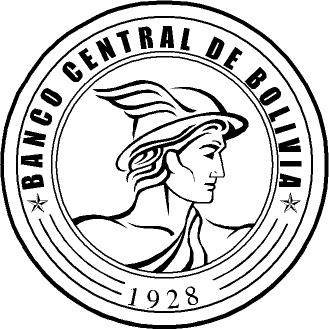 